Mississippi Valley State University 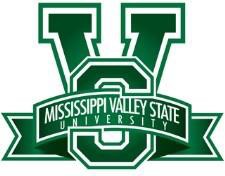 Department of EducationMajor: Secondary English EducationCatalog Year: 2023-2025Academic MapDegree RequirementsDetailsTotal Credit Hours121/122 credit hoursGrade Point Average2.0 GPA to be admitted to the University. 3.0 GPA on 60 credit hrs. including General Core to be admitted to Teacher EducationResidency RuleComplete a minimum of 25% of the total credit hours requirement of the degree program at MVSU“D” Policy“D’s” are not allowed in any courses for this degreeAcademic AdvisorStudent NameStudent IDGeneral Core CurriculumCourse NumberCredit HoursSemester OfferedGeneral Core CurriculumCourse NumberCredit HoursSemester OfferedEnglish CompositionEN 101 EN 1026FA & SPSocial and BehavioralSciences: Economics,Geography, PoliticalScience, Psychology,Public Administrationand SociologyAny courses in the area listed.6Humanities:History and English LiteratureStudents must take (6 hrs.EN Lit & 3 hrs. HI or 6 hrs. HI & 3 hrs. EN Lit)EN 201 EN 202 HI 101  HI 102HI 202  HI 202 HI 2159Social and BehavioralSciences: Economics,Geography, PoliticalScience, Psychology,Public Administrationand SociologyAny courses in the area listed.6Humanities:History and English LiteratureStudents must take (6 hrs.EN Lit & 3 hrs. HI or 6 hrs. HI & 3 hrs. EN Lit)EN 201 EN 202 HI 101  HI 102HI 202  HI 202 HI 2159SpeechSP 2013FA, SP, S1, S2Fine artsAR 101 TH 201Mu 1073FA & SPHealth and Physical Education or ROTCHL 101 PE 102MS 101MS 1022/3FA & SPFASPOrientation FY 1011FA & SPHealth and Physical Education or ROTCHL 101 PE 102MS 101MS 1022/3FA & SPFASPScience 6/8College Algebra or Higher Level Mathematics 3Requirements for admission  to the  Teacher Education Department: Maintain an overall grade  point average of 3.0 or better on a 4.0 scale with no grade    less than "C" in general education courses;       Take and pass Praxis                 Core during the first 45         hours of enrollment        Students with an ACT           Students with an ACT Score of 21 or above are exempt from taking Praxis Core  Complete an Admissions ApplicationInterview withScreeningCommitteeComplete an Admissions ApplicationInterview withScreeningCommittee            Complete a writing  sample         Semester 1Course NumberCredit HoursSemester OfferedSemesterTakenGradeEarnedAlso AllowedPre/Co-requisites  Freshman Composition IEN 1013FA & SPEN 100B or ACT English Score of 17  Humanities  - Early Western CivilizationHI 1013FA & SPHI 102 HI 201HI 202 PS 215  Social and Behavioral Sciences:  Economics, Political Science, Psychology, Public        Administration and SociologySee above3FA & SPBA 212SO 212SO 213 Natural Science with LabSC151/SC151LSC 152/SC 152L3FA & SPBI 111/BI 111L  Introduction to Data ProcessingCS 1113FAED 105OA 103  OrientationFY 1011FA & SPNot required for transfer studentsTotal Hours15Semester 2Course NumberCredit HoursSemester OfferedSemester TakenGrade EarnedAlso AllowedPre/Co-requisitesFreshman Composition II EN 1023FA & SPFine ArtsNY 107 AR 1013FA & SPTH 201Health and Physical Education ROTC HL 101 PE 1022/3FA & SPNatural Science with Lab SC152/SC152LSC 262/SC 262L3FA & SPBI 112/BI 112L SC 151 SC 251 BI 111                                                                             College AlgebraMA 1113FA & SPMA 112  MA 100B or ACT Math     Subtest Score of 20                                                                            Elective3FA & SPTotal Hours17/18Semester 3Course NumberCourse NumberCredit HoursSemester OfferedSemester OfferedSemester TakenGrade EarnedAlso AllowedPre/Co-requisitesHumanities II  - World LiteratureEN 102EN 1023FA & SPFA & SPAny upper levelEN courseEN 101 & EN 102 with minimum grade of C Survey of Exceptional Child SE 325  SE 325  3FAFA   Instructional Planning and Adapting   InstructionED 380ED 3803FAFASocial and behavioral Science: Economics. Political Sciences, Psychology, Public Administration and SociologySee aboveSee above3FAFABA 212SO 212SO 213Total HoursTotal Hours12Semester 4Semester 4Course NumberCredit HoursSemester OfferedSemester TakenSemester TakenGrade EarnedAlso AllowedPre/Co-requisitesPre/Co-requisitesHumanities III - World LiteratureHumanities III - World LiteratureEN 2023SPAny upper levelEN courseEN 101 & EN 102 with Minimum Grade of “C” EN 101 & EN 102 with Minimum Grade of “C” Principles of Literary CriticismPrinciples of Literary CriticismEN 3083SPIntroduction to TeachingIntroduction to TeachingED 2803SPGlobal & Multicultural Education or Elective Global & Multicultural Education or Elective ED 3933    SPElectiveElective3   SPTotal Hours15Semester 5Course NumberCredit Hours Semester OfferedSemester TakenGrade EarnedAlso AllowedPre/Co-requisitesModern LiteratureEN 3163FAEN 363, EN 369, EN 371American Literature I EN 3013FAEN 364EN 101, EN 102, EN 201, EN 202 with Minimum Grade of “C”Advanced Grammar & Effective WritingEN 3713FAEN 101, EN 102 with Minimum Grade of “C”  Adolescent LiteratureEN 3733FAEN 101, EN 102 with Minimum Grade of “C”   Test and MeasurementED 3053FA  Educational PsychologyED 3023FATotal Hours18Semester 6Course NumberCredit HoursSemester OfferedSemester TakenGrade EarnedAlso AllowedPre/Co-requisites  Early English LiteratureEN 3103SP  American Literature EN 3623SPEN 365  Major Black Writers  EN 3683SPEN 364, EN 365, EN 369, EN 370 Fundamental of Public Speaking SP2013FA & SPTotal Hours12Semester 7Course NumberCredit HoursSemester OfferedSemester TakenGrade EarnedAlso AllowedPre/Co-requisitesShakespeareEN 4093FAEN 101, EN 102, EN 201, EN 202 with Minimum Grade of “C” Rest. & 18th Century English Literature EN 4113FAEN 412 EN 101, EN 102, EN 201, EN 202 with Minimum Grade of “C”Methods and Materials for Teaching Language Arts/LiteratureRD 4133FAReading in the Content AreaRD 4303FAPre-Teaching SeminarED 4911FAClassroom ManagementED 4203FATotal Hours16Semester 8Course NumberCredit HoursSemester OfferedSemester TakenGrade EarnedAlso AllowedPre/Co-requisitesDirected Teaching SecondaryED 40912FA & SPPraxis Math 130, Reading 156, Writing 162 PLT 157Total Hours12Required Course NumberSubstitute Course NumberGradeSemesterRequired Course NumberSubstitute Course NumberGradeSemesterRequired Course NumberSubstitute Course NumberGradeSemesterRequired Course NumberSubstitute Course NumberGradeSemesterRequired Course NumberSubstitute Course NumberGradeSemesterRequired Course NumberSubstitute Course NumberGradeSemester